Statins and the risk of pancreatic cancer: A systematic review and meta-analysis of 2,797,186 patientsSupplementary Digital File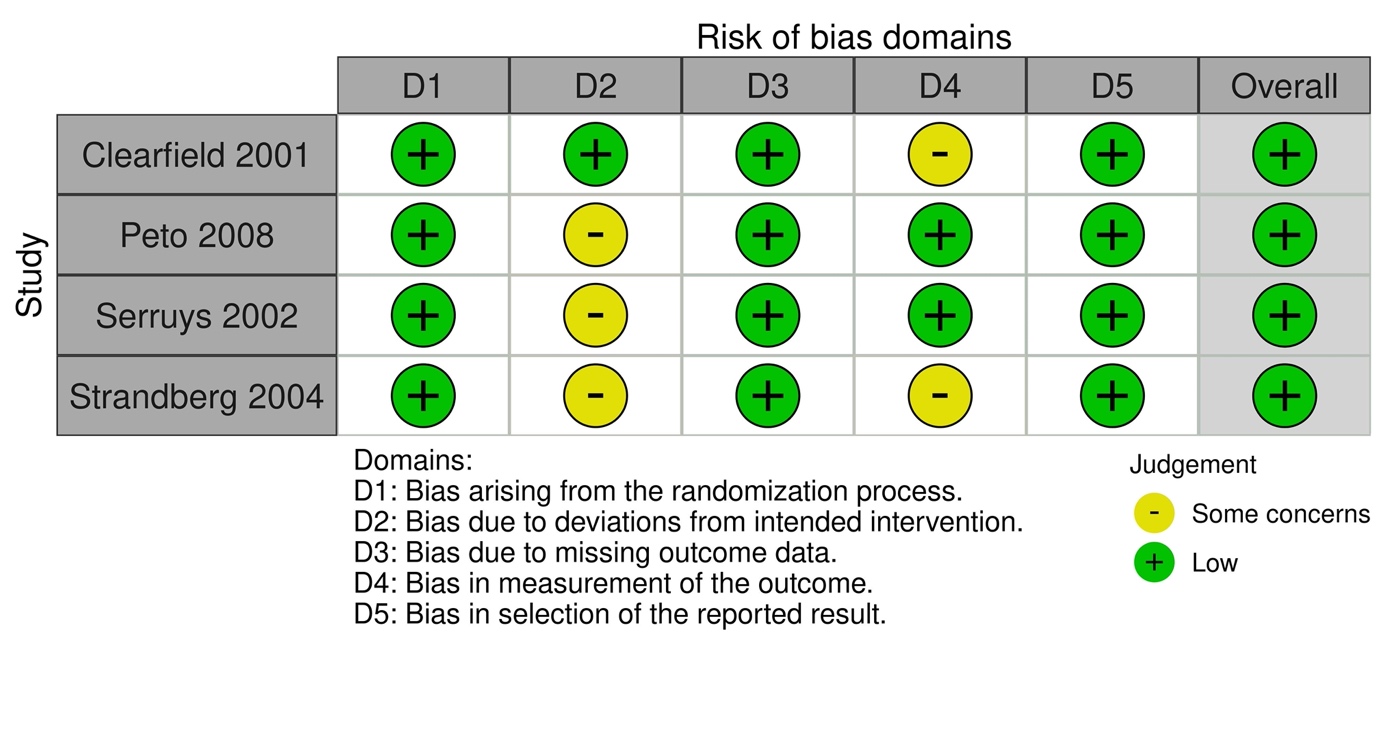 Figure S1. A summary table of review authors' judgements for each risk of bias item for each randomized study.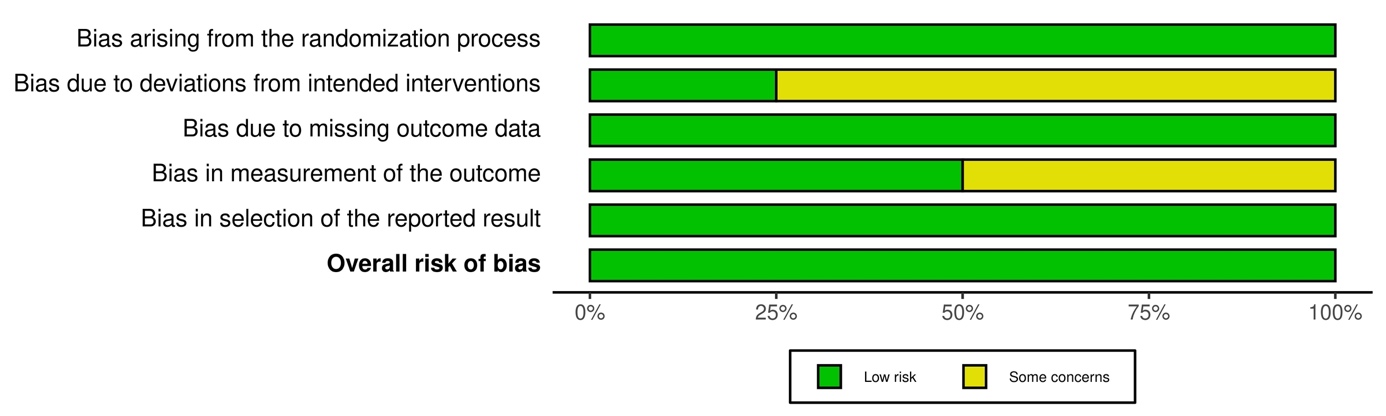 Figure S2. A plot of the distribution of review authors' judgements across randomized studies for each risk of bias item.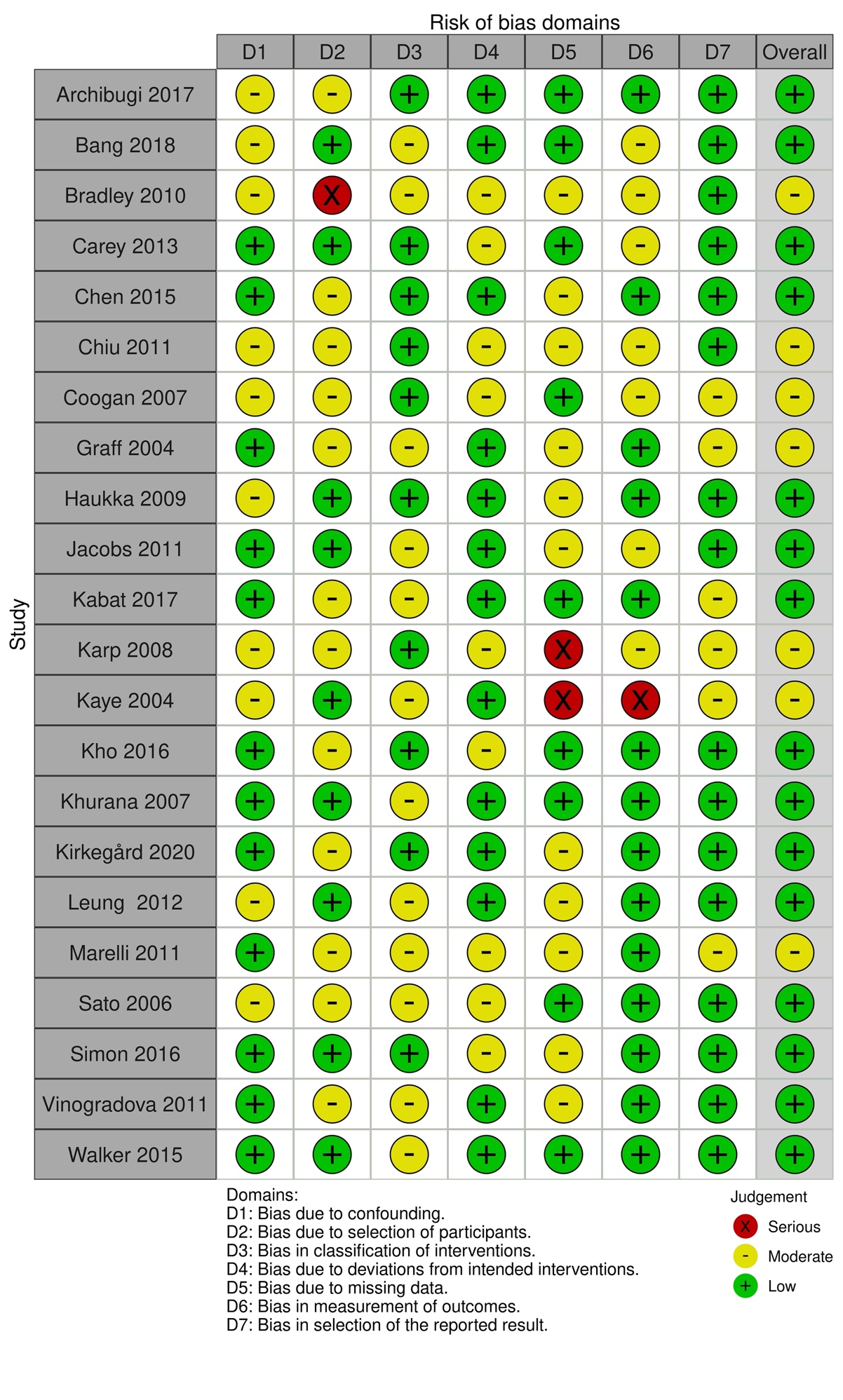 Figure S3. A summary table of review authors' judgements for each risk of bias item for each non-randomized study.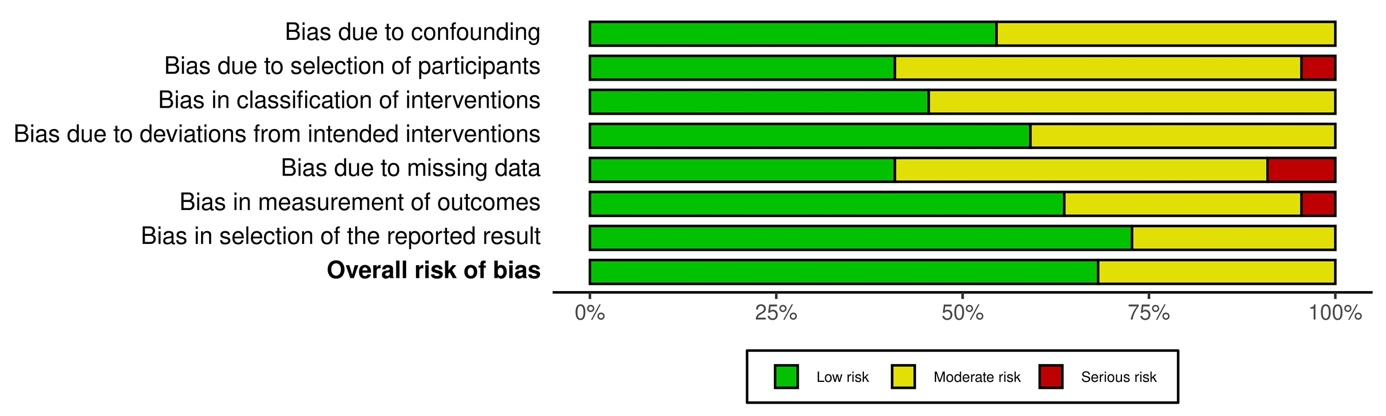 Figure S4. A plot of the distribution of review authors' judgements across non-randomized studies for each risk of bias item.Table S1. Study characteristics.Legend: CCS = case-control study; NS = not specified; RCT = randomized controlled trial; Retrospective study; RS = retrospective study; PCC = pancreatic cancer case.StudyCountryStudy designNo.AgeSex, maleNo. of PCCArchibugi et al. 2017ItalyCCS1,22468±11.8627 (51.2%)408 (33.3%)Bang et al. 2018DenmarkCCS4,80753.1±12.73,107 (64.6%)117 (2.4%)Bradley et al. 2010UKCCS9,09557.3 ± 9.84,884 (53.7%)1,141 (12.5%)Carey et al. 2013UKCCS75665.9±4.3377 (49.9%)252 (33.3%)Chen et al. 2015TaiwanRS1,140,61757.5±13.5607,215 (53.2%)2,341 (0.2%)Chiu et al. 2011TaiwanCCS95068.8 ±10.4520 (54.7%)190 (20.0%)Clearfield et al. 2001USARCT99763 ± 5NS2 (0.2%)Coogan et al. 2007USACCS8,813NS4,170 (47.3%)4,913 (55.7%)Graff et al. 2004NetherlandsCCS20,105NS9,785 (48.7%)186 (0.9%)Haukka et al. 2009FinlandCCS472,481NSNS1,898 (0.4%)Jacobs et al. 2011USACCS133,255NSNS495 (0.4%)Kabat et al. 2017USACCS18,28165.3 ± 7.1NS156 (0.9%)Karp et al. 2008CanadaRS30,07669 ± 13.118,312 (60.9%)38 (0.1%)Kaye et al. 2004USACCS18,088NS9,110 (50.4%)65 (0.4%)Kho et al. 2016AustraliaCCS1,17563.6 ± 9.9708 (60.3%)522 (44.4%)Khurana et al. 2007USACCS483,733NSNS475 (0.1%)Kirkegård et al. 2020DenmarkCCS8,311NS5,498 (66.2%)153 (1.8%)Leung et al. 2012TaiwanCCS34,20558.3 ± 4.716,150 (47.2%)6,841 (20.0%)Marelli et al. 2011USACCS362,76762.4 ± 9.5191,744 (52.9%)69 (0.02%)Peto et al. 2008UKCCS22,490NSNS16 (0.1%)Sato et al. 2006JapanCCS263NS215 (81.7%)1(0.4%)Serruys et al. 2002NetherlandsRCT1,61760 ± 9.91,406 (87.0%)3(0.2%)Simon et al. 2016USACCS161,806NSNS385 (0.2%)Strandberg et al. 2004FinlandRCT4,444NS3,617 (81.4%)19 (0.4%)Vinogradova et al.  2011UKCCS450,379NS216,549 (48.1%)14,768 (3.3%)Walker et al. 2015USACCS1,405NS704 (50.1%)536 (38.1%)